Saison-Eröffnungsturnier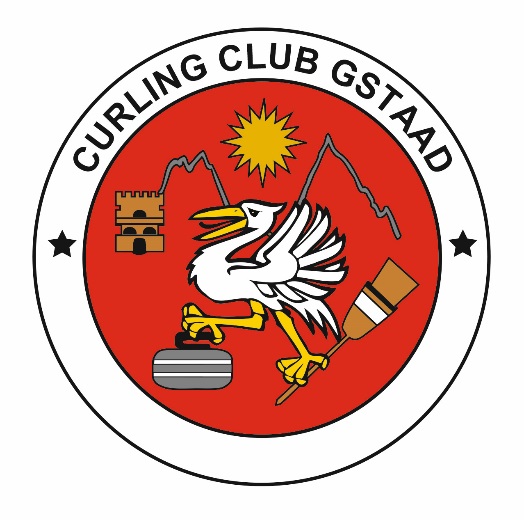 Curlinghalle Gstaad03. – 04. November 2018Anmeldung:Team Name	     Lead 	     Second	     Third	     Skip	     Korrespondenz:Name / Vorname	     Telefon	     E-Mail	     Spielzeit:	     Nachtessen:	     Datum:	     Nenngeld mit Membercard CHF 240.-Ohne Membercard, plus Tages Lizenz (TMC) von CHF 30.00/pP.Anmeldung bis 19. Oktober 2018 an:Stefan KarnusianBahnhofstrasse 203777 Saanenmöser079'306’27’48E-Mail:  info@curling-gstaad.ch